GYVENIMO LINKSNIAI PAGALMATEMATIKOS MOKYTOJĄ GRAŽINĄ SUBOČ1.Kas Jus įkvepia keltis ryte ir eiti į darbą?Ilgai nemąstydama galėčiau pasakyti, kad meilė savo darbui, meilė vaikams.2.Ko niekada iš savęs nesitikėjote?Niekada nesitikėjau, jog būsiu mokytoja.3.Kam skiriate daugiausia laiko ir energijos?Šeimai ir mokiniams, aišku!4.Ką patartumėte vaikams, kurie nori tapti mokytojais?Kad tikrai rinktųsi šią profesiją, nes mokytojai visąlaik išlieka jauni. Jie turi žengti su jaunąja karta vienu žingsniu ir visada domėtis tuo, kuo ir jaunimas.5.Kuo kada nors didžiuositės prieš savo vaikaičius?Savo nuostabiausiais mokiniais ir jų pasiekimais. Pasakosiu, jog mano mokiniai tapo gydytojais ir kitais gerais žmonėmis.6.Kur dar norėtumėte save išbandyti?Norėčiau tapti buhaltere, nes patinka skaičiuoti. Manau, kad bučiau gera specialistė.TALENTŲ RINGASNe visada lengva nupiešti sumaniai sustatytas vazas, tačiau „Talentų ringo“ dalyviams visai nesunku atkurti vaizdą siurrealistine maniera, kai daiktų formos išsilydo erdvėje. 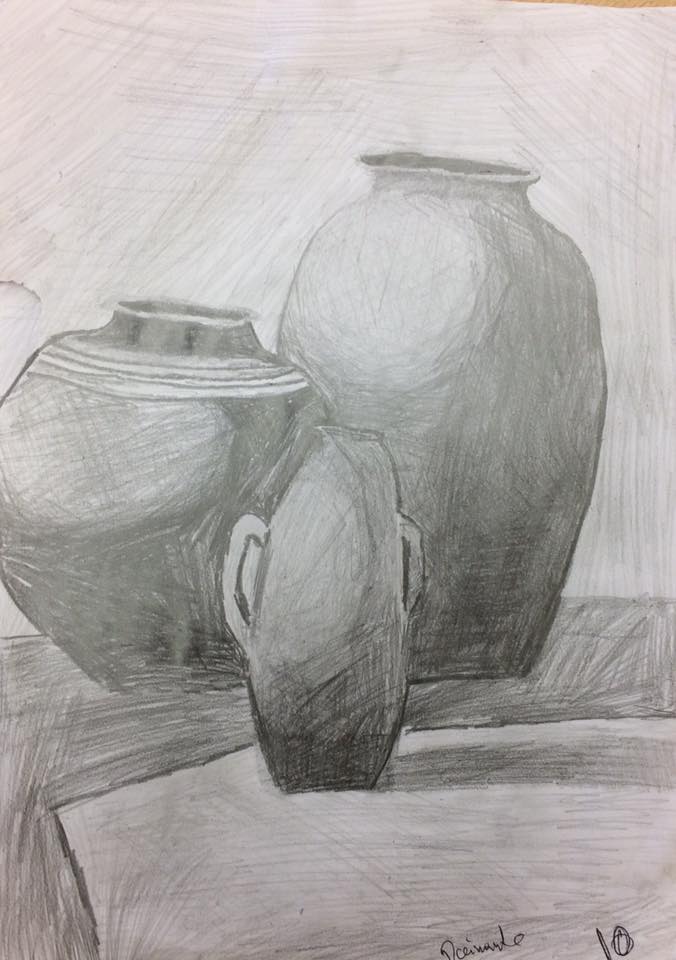 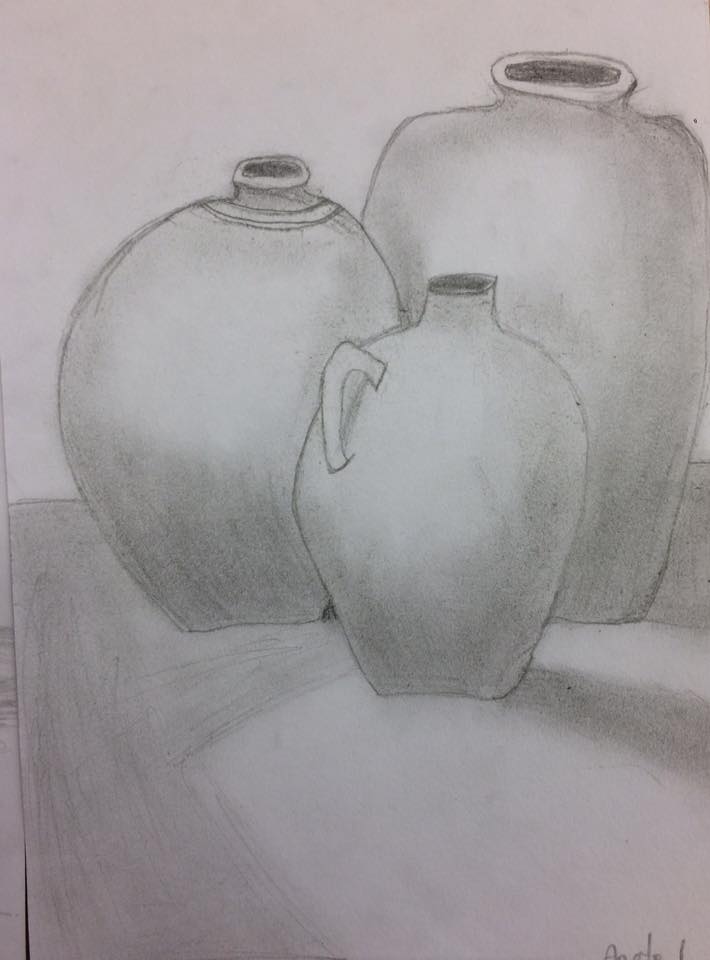                                                                                10 kl.			8 kl. .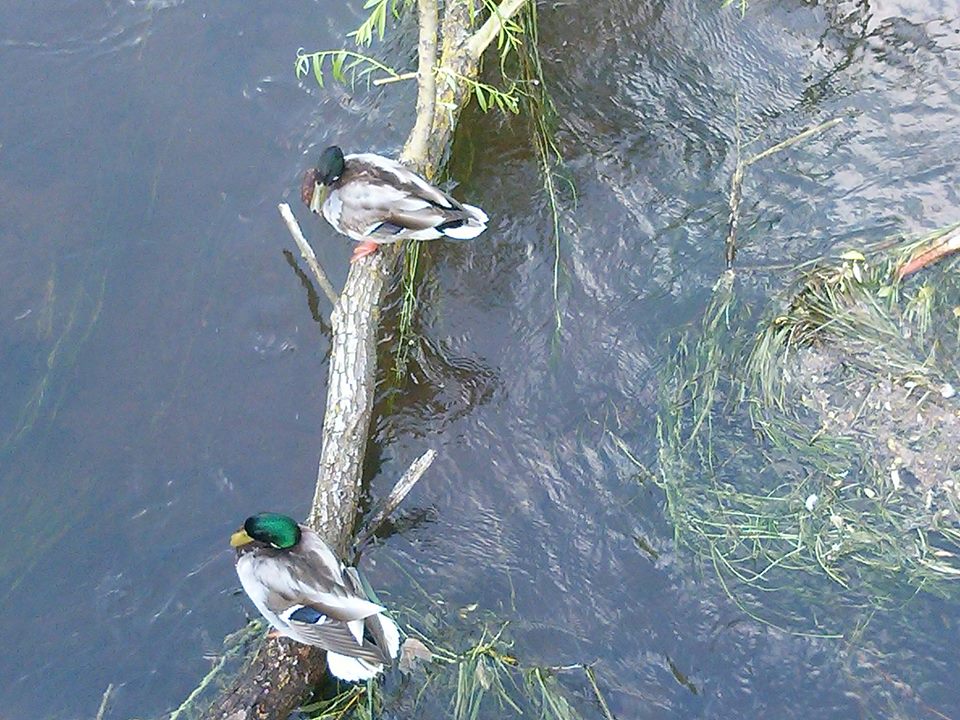 CHARAKTERĮ IŠDUODA AKYSKartais bendraujame su žmogumi ištisus šimtmečius, bet, rodos, jo visai nepažįstame, pasirodo, charakterį galima nuspėti vos pažvelgus į akis. Rudos akys 
Tokių akių savininkai būna sąmojingi,  jautrūs ir iš prigimties patrauklūs. Jie pakankamai temperamentingi, karšto būdo, bet atlaidūs. Vienintelis jiems būdingas trūkumas – nuotaikų kaita. Rudaakiai lengvai bendraujantys, greitai įsimylintys, jausmų srityje greitai užsidegantys, bet ir greitai atvėstantys.

Mėlynos akys 
Žmonės, kurių akys mėlynos yra romantiški, emocionalūs ir jautrūs. Jie pasižymi teisingumu ir neretai kovodami už teisingumą, pakenkia patys sau. Didžiausias jų trūkumas – arogancija ir puikybė. Mėlynakiai konfliktiški, mėgsta skubinti įvykius, ginčytis, dažnai negeba suprasti kito žmogaus problemų.

Pilkos akys 
Tokias akis turi protingi ir ryžtingi žmonės, kurie, iškilus problemai, neslepia galvos smėlyje, o sprendžia jas kaip galima greičiau. Vis dėl to, jie gana dažnai pasiduoda tokiose situacijose, kuriose vadovautis reikia ne protu. Pilkaakiai jautrūs ir smalsūs, jie domisi viskuo ir sėkmė juos lydi visose srityse – tiek meilėje, tiek karjeroje.  

Žalios akys
Žaliaakiai žmonės švelnūs, nuoširdūs, atsidavę ir ištikimi tiems, kuriuos pasirinko ir kuriuos myli. Tokia akių spalva apdovanoti gali būti tik riteriai. Draugams jie patikimi, geri, priešams – tvirti ir principingi. Žaliaakiai puikūs pašnekovai ir klausytojai.
Juos lydi sėkmė, stabilumas, jie turi gerą vaizduotę ir visų šių savybių dėka tampa puikiais vadovais.   

Pasidomėjome, kokios spalvos 6 ir II G klasių mokinių akys. Pomėgių kuprinė  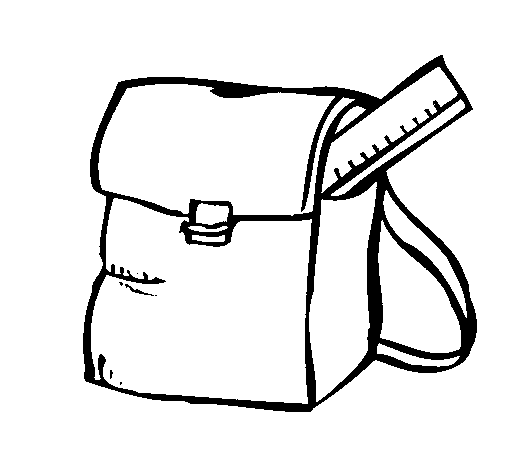 KALBINAME DEIMANTĘ TAMAŠAUSKAITĘMano didžiausias pomėgis yra dainavimas ir grojimas. Visas mano gyvenimas susijęs su muzika: lankau muzikos mokyklą, muzikos būrelius mūsų gimnazijoje. Dainuoti pradėjau būdama dar labai maža. O groti pradėjau, kai man buvo 8 metai, iš pradžių sekėsi labai sunkiai, net šovė mintis nelankyti muzikos mokyklos, bet vėliau pasistengiau ir tai tapo malonumu! Muzika lavina vaizduotę, matematinus gebėjimus, atmintį, klausą ir savitvardą. Tai puikus būdas išreikšti jausmus, atsipalaiduoti. Štai kodėl ėmiau ja domėtis, dabar muzika yra mano gyvenimo dalis ir aš niekaip negaliu įsivaizduoti savęs be šio pomėgio.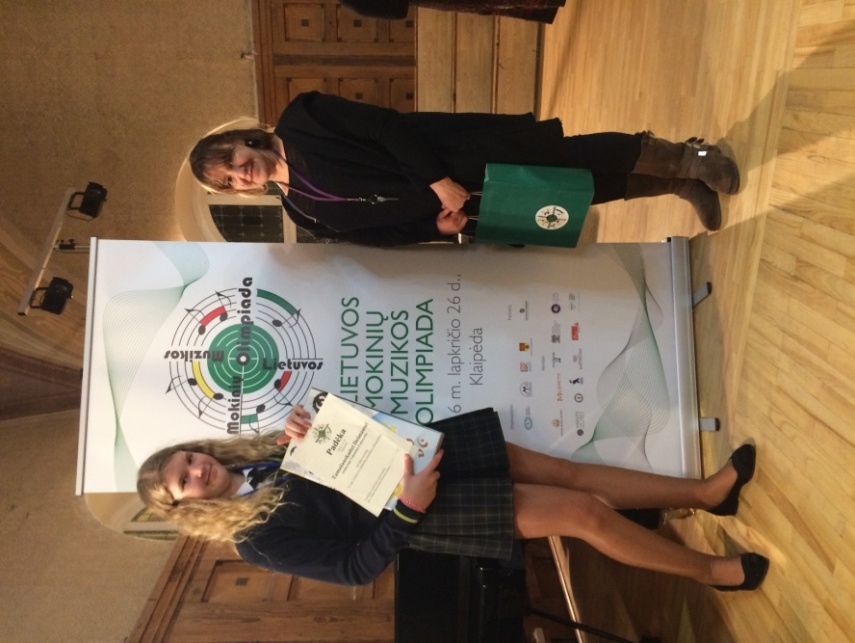 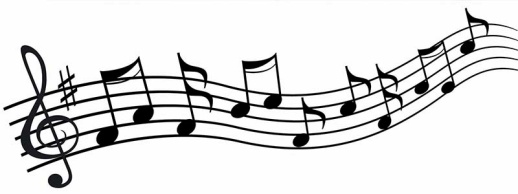 Džiaugiamės, kad Deimantė Tamašauskaitė, vadovaujama muzikos mokytojos Valentinos Fedorovič, Vilniaus r. muzikos olimpiadoje, kuri buvo surengta Vilniaus r. Nemenčinės Gedimino gimnazijoje, užėmė 1-ąją vietą. SVEIKINAME!!!